Komentář České bankovní asociace k vývoji nevýkonných úvěrů za červen 2021 dle statistik ČNBAutor: Miroslav Zámečník, hlavní poradce ČBAPraha, 2. srpna 2021Dle statistik České národní banky (ČNB) se v červnu podíl nevýkonných úvěrů na celkové sumě úvěrů oproti květnu u firemních úvěrů nepatrně zhoršil. U spotřebních úvěrů naopak lehce poklesl, a nepatrně se snížil i v případě hypoték.Komentář Miroslava Zámečníka, hlavního poradce ČBA:„Vývoj nevýkonných úvěrů dělá ekonomům radost už několikátý měsíc v řadě. Jejich vývoj je podstatně lepší, než se před rokem očekávalo. Zvlášť po skončení moratoria na splátky v říjnu loňského roku a vypuknutí druhé vlny covidu-19 panovaly určité obavy. Pokud se tento trend potvrdí i v následujících měsících, bude to dobrá zpráva pro firmy, obyvatelstvo i pro banky. Nevýkonné spotřební úvěry, byť meziročně stouply o 1,13 procentního bodu, vykázaly meziměsíční zlepšení a stále jsou hluboko pod úrovní, jíž dosáhly v minulém desetiletí. Excelentní je kondice hypotečního portfolia, které jsou pod hladinou 1% podílu. Podstatně příznivější než očekávání je i situace u podnikových úvěrů. Zde podíl nevýkonných úvěrů sice meziročně o více než jeden procentní bod stoupl, nicméně nijak dramaticky. Stále platí, že podíl nevýkonných úvěrů u nás patří v celoevropském srovnání k nejnižším v Evropě.“Meziroční srovnáníNevýkonné úvěry jako podíl v % k sumě úvěrů k 30.6.2021 – červeně spotřební úvěry domácností, modře nefinanční podniky, žlutě hypoteční úvěry domácností (zdroj: ČNB)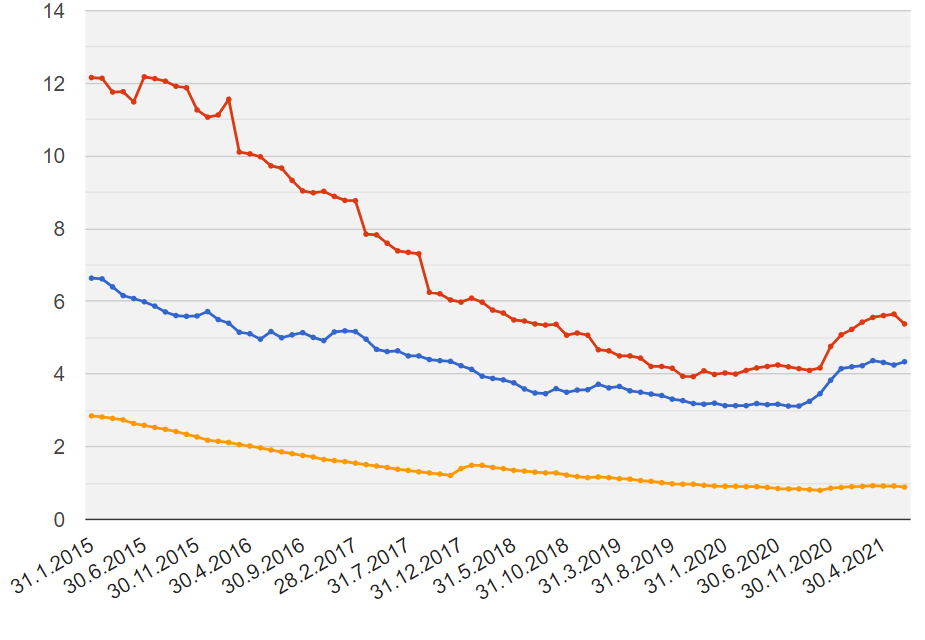 květen 2021červen 2021Domácnosti, spotřební úvěry5,65 %5,38 %Domácnosti, hypoteční úvěry                                              0,92 %0,89 %Podniky                                                                                    4,25 %4,34 %červen 2020červen 2021Domácnosti, spotřební úvěry4,25 %5,38 %Domácnosti, hypoteční úvěry                                              0,85 %0,89 %Podniky                                                                                    3,17 %4,34 %